ATTENZIONE !!!!!!!!!!!!!!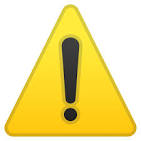 IMPORTANTE !!!!!!!!!!!!!!SI INFORMANO I CACCIATORI di portare con sé per gli spostamenti consentiti dal Decreto del Governo l’AUTODICHIARAZIONE,  chi risulta  SPROVVISTO di AUTODICHIARAZIONE sarà sanzionato con un’AMMENDA fino a 206,00 euro e fino a 3 mesi di carcere (addio porto d’armi).L’AMMENDA viene fatta ai sensi dell’Art. 650 del codice PENALE  NON E’ UNA sanzione AMMINISTRATIVA per cui chi dovesse incorrere nella sanzione contattare un Legale per fare l’ oblazione (estinzione del reato).